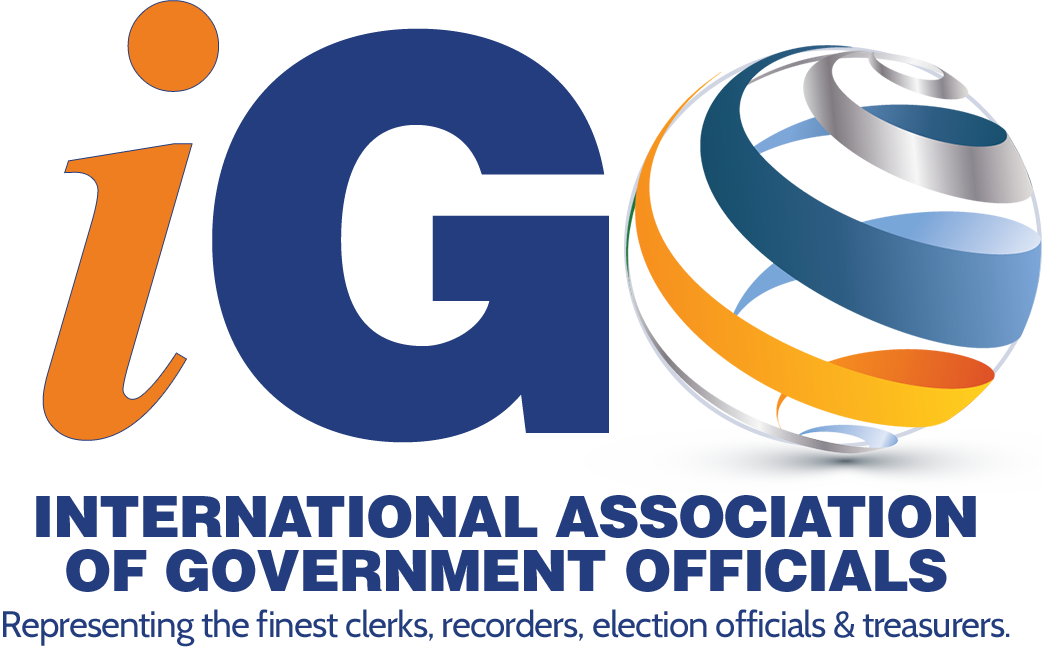 Registration $565.00 Per Attendee  ***SHERATON New York– Room Rate $199.00 +14.75% tax and $3.50 per night state occupancy taxRoom Reservations online: https://book.passkey.com/go/iGOannualconference2021 DATETIMEEVENTTHURSDAY, JULY 15Early ArrivalFRIDAY, JULY 169:00 AMConference Committee Set UpSATURDAY, JULY 178:30 – 5:00Registration Opens9:00 – 12:00Committee Roundtables - Open to all attendees 10:00 –11:00Delegation Directors Training11:00 – 12:00By-Laws Committee1:30  - 4:00Joint Board MeetingSUNDAY, JULY 187:30 – 8:30Breakfast8:00 – 4:00Registration 9:00 – 11:15Opening General Session-Keynote Speaker, Janine Stange11:15 – 12:00Division Education Sessions12:00 – 1:30Lunch on your own1:30 – 2:30Joint Education Workshop – Janine Stange2:30 – 4:30Division Education Sessions6:00 – 9:00President’s Meet & Greet DinnerMONDAY, JULY 197:30 – 8:30Breakfast on your own8:30 – 3:30Registration 8:30 – 10:002nd General Session10:00 - 12:00Division Education Sessions12:00 – 1:30Trade Show Opening Lunch1:00 – 5:00Conference Elections 1:00 -  4:00Annual Blood Drive1:30 – 4:15Division Education Sessions 5:00 pmTrade Show Closes for the EveningEvening on your ownTUESDAY JULY 207:30 – 8:30Breakfast in Trade Show 8:30  - 3:30Registration 8:30 – 11:00Division Education Sessions 11:15 – 12:00Trade Show Closing12:00 – 1:30Lunch on your own1:30 – 3:30United Nations Presentation – Virtual Tour/Discussion by UN Rep.6:00 – 9:00Awards Banquet & 2021/2022 Officer InstallationWEDNESDAY, JULY 219:00 – 12:00CPL Course1:30 – 4:30CPL Course9:00 – 5:002021/2022 Officer Planning MeetingTHURSDAY, JULY 22Departure